Отдел надзорной деятельности Туапсинского района, просит Вас опубликовать статью: Пожарная безопасность для взрослых и детейКаждые 15 минут в стране вспыхивает пожар. Огонь уничтожает имущество, становится причиной гибели людей. И, если взрослые знают, как поступать в опасной ситуации, то дети часто теряются, прячутся под кровати и шкафы, задыхаются в дыму. Им не объяснили, кому звонить, кого звать на помощь. По телевиденью и в СМИ часто проходит информация о том, что дети остались одни дома и сгорели при произошедшем пожаре. В настоящее время гибель детей на пожарах – явление нередкое. Ежегодно в пожарах гибнет около 50 дошкольников. Очень часто они становятся и виновниками пожаров, и их жертвами. А чаще всего, это происходит потому, что дети в момент возникновения пожара, находились без присмотра взрослых. Обстоятельства всех трагедий различны, а причина одна, и кроется она, в родительской беспечности. Страшно жить в обществе, где по вине взрослых гибнут самые маленькие и беззащитные. Наиболее подвержены риску возникновения пожаров дома, где живут семьи, в которых дети остаются без присмотра, воспитываются одним родителем, многодетные, неблагополучные.Общеизвестный факт: пожары нередко происходят из-за детской шалости. Казалось бы, в первые годы жизни ребенок постоянно находится под контролем родителей. Но кто может ручаться, что именно в те секунды, которые понадобятся малышу на чирканье спичкой вблизи шторы, взрослые не отвернутся? Первое, что стоит понять ребенку (и объяснять ему следует уже лет с двух-трех): ни при каких обстоятельствах не брать в руки спички и зажигалку, не подходить близко к зажженным свечам, а также включать электроприборы и пытаться разжечь печку без присмотра старших, а еще совать в розетку пальцы и другие предметы. Донесите до своих детей, что это не ваша прихоть – неправильные действия могут привести к большой беде.        Знание самых элементарных правил для родителей и детей помогут предотвратить беду.Каждый ребенок должен знать, как вести себя при пожаре.1. Ребёнок должен знать свой адрес, Ф.И.О. и номер телефона! Выучите эту информацию вместе с ним. 2. Огнеопасные приборы храните в недоступном от ребёнка месте. 3. Показывайте своим примером, что вы выключаете электроприборы, особенно мелкие приборы (утюг, фен, кофеварка, чайник и т.д.) 4. Расскажите, что в деревне или на даче без взрослых нельзя, подходить и включать обогревательные приборы (камины, батареи). 5. Не забывайте напомнить, что «спички – детям не игрушка»! Ребенок должен знать, что делать, если он видит пламя:1. Не притрагиваться к огню, а звать на помощь взрослых! 2. Если взрослых нет дома, выйти из квартиры и обратиться за помощью к соседям! 3. Не искать укрытия в горящей квартире! 4. Не спускаться на лифте, а бежать вниз по лестнице! 5. Если квартира заперта, не поддаваться панике, а звонить 01 или 112 и звать на помощь соседей!               Родители,  давайте следовать урокам пожарной безопасности и обучать наших детей быть внимательными и осторожными. Помните: подобные уроки должны начинаться с самого раннего детства. Не забывайте: гораздо легче предотвратить пожар, чем его потушить. Простые меры предосторожности помогут вам обезопасить себя и своих детей. Государственный инспекторТуапсинского района по пожарному надзору                              Борисова Т.А.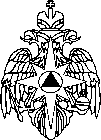 МЧС РОССИИГЛАВНОЕ УПРАВЛЕНИЕМИНИСТЕРСТВА РОССИЙСКОЙ ФЕДЕРАЦИИПО ДЕЛАМ ГРАЖДАНСКОЙ ОБОРОНЫ, ЧРЕЗВЫЧАЙНЫМ СИТУАЦИЯМ И ЛИКВИДАЦИИПОСЛЕДСТВИЙ СТИХИЙНЫХ БЕДСТВИЙПО КРАСНОДАРСКОМУ КРАЮОтдел надзорной деятельностиТуапсинского районаул. Маршала Жукова, 30  г. Туапсе, 352800                                                        тел. 8 (86167) 2-24-30, факс 8 (86167) 2-67-0125.03.2022 № ____________На  № __________ от  __________ 